UK Knee Osteotomy Registry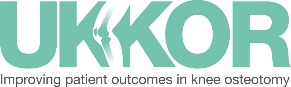 Research Application Form Only anonymised data will be released if this request is approved.All sections of this form must be completed.Please submit your completed form electronically to harry@ukkor.co.uk.  The Steering Group will then be in contact in due course with any additional questions.Principal Requester Contact DetailsName: _______________________________________________________Email: ________________________________________________________Telephone: ____________________________________________________Position: ______________________________________________________Hospital: ____________________________________________________Organisation: __________________________________________________Address: _____________________________________________________________________________________________________________________________________________________________________________________________________________________________________________Date of application: ____________________________________________Data informationPlease list each individual who will have access to data for your proposed research:Name and role:_________________________________________________Name and role:_________________________________________________Name and role:_________________________________________________Name and role:_________________________________________________What is the title of your study (if known at this stage): ________________________________________________________________________________________________________________________________________________________________________________________________________________________________________________________________What is the hypothesis of your research (intended use of data): ________________________________________________________________________________________________________________________________________________________________________________________________________________________________________________________________How do you intend to use the data extracted from UKKOR  (study design): ________________________________________________________________________________________________________________________________________________________________________________________________________________________________________________________________Which specific fields are you likely to require from the UKKOR dataset: ________________________________________________________________________________________________________________________________________________________________________________________________________________________________________________________________How do you plan to disseminate the findings from your research: ________________________________________________________________________________________________________________________________________________________________________________________________________________________________________________________________Is this proposal associated with a degree or higher qualification?________________________________________________________________________________________________________________________________________________________________________________________________________________________________________________________________Do you have or need IRAS or ethical approval to conduct your research study?________________________________________________________________________________________________________________________________________________________________________________________________________________________________________________________________Do you have any pecuniary interest to declare in conducting this research?________________________________________________________________________________________________________________________________________________________________________________________________________________________________________________________________